              КРАТКОЕ СОДЕРЖАНИЕ ПУБЛИЧНОЙ ПРЕЗЕНТАЦИИ       «Практико-ориентированные методы и технологии разработки процедур контроля в образовательном процессе, их содержательно – критериальное наполнение» Пономаревой Эльвиры Михайловны, учителя истории, учителя высшей категории МАОУ СОШ № 24      Методическая разработка «Практико-ориентированные методы и технологии разработки процедур контроля в образовательном процессе, их содержательно – критериальное наполнение»  предназначена для обучающихся 7 – х классов. Тема «Начало правления Ивана IV. Реформы Избранной рады».На данном уроке обучающиеся:  - анализируют, осмысливают  исторический материал, исторические источники и делают выводы о личности Ивана IV, о характере и результатах его реформ. Также, участвуют  в определении проблемы и постановке целей урока; планируют свою работу на уроке;  - раскрывают смысл понятий: Земский собор, Избранная Рада, местничество, кормление, сословно-представительная монархия.   - объясняют, почему Земский собор 1549 года называют  «собором примирения»; называют реформы Избранной рады, их даты;  - выделяют характерные черты сословно-представительной монархии;   - дают оценку значению реформ Избранной рады;  - формулируют и аргументируют суждение о том, можно ли Россию в период правления Ивана IV называть сословно-представительной монархией;   - осуществляют рефлексию собственной деятельности на уроке.                                                  Тип урока: урок комплексного применения знаний и уменийКейс №1. Тема «Начало правления Ивана IV. Реформы Избранной рады».Рекомендации по работе в группе: Соблюдайте регламент деятельности, внимательно изучите ридер (текс № 1).Задание:Изучив предложенный материал, ответьте на вопросы:1.   Из какого языка пришло на Русь слово « царь»?2. Почему именно имя упомянутого в тексте деятеля римской истории превратилось в составную  часть императорского титула?3.  Сформулируйте причины принятия Иваном IV царского титула (укажите не менее 2-х причин);4.  В  чем значение венчания Ивана IV на царство?Кейс №2. Тема «Начало правления Ивана IV. Реформы Избранной рады».Рекомендации по работе в группе:  Соблюдайте регламент деятельности, внимательно изучите ридер (текст №2).Задание: Изучив предложенный материал, ответьте на вопросы:Чему посвящен указ?Как в указе разъясняется необходимость отмены кормлений?В чем вы видите положительное значение этого указа?Кейс №3. Тема «Начало правления Ивана IV. Реформы Избранной рады».Рекомендации по работе в группе:  Соблюдайте регламент деятельности, внимательно изучите ридер (текст №3 и №4).Задание:Изучив предложенный материал, ответьте на вопросы:Чему посвящены статьи Судебников?Каким термином обозначается плата крестьян землевладельцу при переходе?Какой срок крестьянского перехода устанавливается в Судебниках?Определите, какой фрагмент взят из Судебника 1497 г., а какой – из Судебника 1550 г.? Объясните свой выбор?Как изменения отразились на положении крестьян?Кейс №4. Тема «Начало правления Ивана IV. Реформы Избранной рады».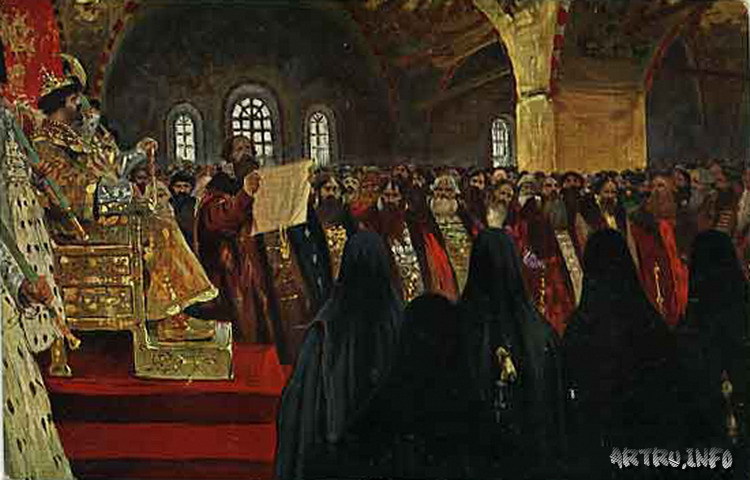 Задание:Рассмотрите репродукцию картины художника С.В. Иванова  «Земский собор».Составьте краткое описание сюжета картины (3-5 предложений).Сформулируйте 2-3 вопроса по этой картине для одноклассников.Кейс №5. Тема «Начало правления Ивана IV. Реформы Избранной рады».Рекомендации по работе в группах:  Соблюдайте регламент деятельности, внимательно изучите ридер (текст №5).Задание:Изучив предложенный материал: Сформулируйте и аргументируйте суждение о том, можно ли Россию в период правления Ивана IV называть сословно-представительной монархией.       Представлен Лист самооценкиЛист самооценки1. Тема_______________________________________________ 2. Что нового узнали? _________________________________3. Чему новому научились?____________________________4.Чему хотели научиться, но не получилось?                   ____________________________________ 5. Почему не получилось?______________________________